Animal Exercises and Stretches                           (Ctrl+Click to follow each link to a video and instructions)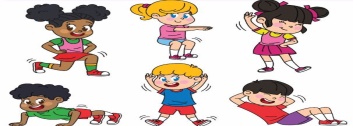 Animal Exercise CardsBear CrawlRelease the BeastButterfly sit-upsDragonflyElephants Can’t Jump (High Knees)Flamingo SquatsFlyawaysFrog HopsGiraffe Reach DownsRhino ChargeLion push-upsZebra kicksZookeeper BurpeesZooMakersLizard Wall CrawlPeacock JacksStork WalkStampedeGorilla LungesOstrich Pike Push-upRaptor Keeper WalkZookeeper Carries (Farmer Carries)Condor ComboChameleon Cross-oversKangaroo jumpsOcean EditionShark DartStingray ShuffleCrab Toe TouchesDolphin JumpsSea Lion JacksPenguin Crunches (oblique crunches)SpyhopsSea Star CrunchesSwimmersRising Tide PlankOn Thin IceAquarist KicksOctopus push-upsDuck WalksFrog push-upsStretchesHippy Knee HuggersScorpion StretchPigeonCat-CowPreening Bird StretchCrane LiftInchwormsTree PoseNon-Exercise Card bonusesAlpha Wolves (fire hydrants)Alligator WalkUpside Down BeetleBeelineGrasshopperMacaw Lift TriosMouse Raises (Calf Raises)Armadillo RollsSquat JacksPraying MantisRhino RowSidewinderSnail BridgeSpider plankTree Hugger SitScorpion “Strike”Bicycle CrunchesEco-tourism Toe TouchesVolunteer V-upsPlant-a-Tree T-TwistsBird-dog